Как обучать работников применять СИЗ до 1 сентября, пока не заработают новые Правила обученияПочему работодатели обязаны провести обучениеС марта статьи 214 и 219 ТК предусматривают новый вид обучения по охране труда по использованию и применению СИЗ. Также Трудовой кодекс обязывает работодателя отстранить от работы тех, кто не прошел обучение и проверку знаний и навыков в области охраны труда (ст. 76, 214 ТК). Поэтому, если вы еще не проводите практические занятия по отработке навыков применять средства защиты, их необходимо срочно организовать.Не получится обосновать отсутствие обучения по использованию СИЗ тем, что процедуру не регламентирует действующий Порядок обучения № 1/29 (утв. постановлением Минтруда, Минобразования от 13.01.2003 № 1/29). Требование о практических тренировках персонала по применению средств защиты уже с 2009 года есть в пункте 24 Межотраслевых правил выдачи СИЗ (утв. приказом Минздравсоцразвития от 01.06.2009 № 290н, далее — Правила № 290н).С учетом того, что новые Правила обучения по охране труда вступят в силу только 1 сентября, при проверках будет достаточно обосновать инспектору, что вы выполняете требования ТК, Правил № 290н — обучаете правилам применения СИЗ и проводите тренировки. Учтите, что это обучение необходимо только для работников, которые по закону обязаны применять средства защиты.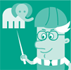 Обратите вниманиеНа тренировках используйте реальные средства защиты, для примера показывайте отбракованные СИЗ, которые применять нельзяПравила № 290н требуют инструктировать работников о правилах применения СИЗ, простейших способах проверки их работоспособности и исправности, а также организовать тренировки по их применению. Это требование относится к средствам защиты, применение которых требует от работников практических навыков, например, респираторы, противогазы, самоспасатели и др.В законе нет перечня СИЗ, применение которых требует от работников практических навыков, поэтому работодателю нужно определить его самостоятельно. Чтобы специалисту по охране труда не пришлось решать единолично, рекомендую создать комиссию, которая определит перечень СИЗ для обучения. Включите в нее представителей трудового коллектива и структурных подразделений.Как организовать и оформить обучениеТренировка — практическое занятие, на котором работник получает навык правильно использовать средства индивидуальной защиты. На занятии работники должны научиться осматривать СИЗ до и после использования, правильно надевать, применять и снимать их. Для этого ответственный за тренировки сначала на себе показывает, как правильно использовать СИЗ. Затем работники под его присмотром повторяют все действия от начала и до конца.Сейчас практические занятия можно проводить во время инструктажа на рабочем месте, так как отработка безопасных методов и приемов работ неразрывно связана с правильным применением средств защиты. В этом случае подписи работников в журнале регистрации инструктажа на рабочем месте подтвердят факт обучения.Когда проводите обучение по применению СИЗ и тренировку во время инструктажа на рабочем месте, обязательно включите их в программу. Пропишите в ней темы «Правила применения СИЗ» и «Тренировка по использованию/применению СИЗ. Способы проверки работоспособности и исправности СИЗ. Отработка практических навыков по применению СИЗ». Время на эти темы в программе укажите в зависимости от количества средств защиты и работников, которые проходят обучение.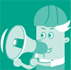 ВажноНа тренировках используйте руководства по эксплуатации СИЗ от организации-производителяТребование инструктировать работников о правилах применения СИЗ и проводить тренировки действует давно, поэтому для тех, кто его исполняет, трудностей не будет. То есть, если у вас в программу инструктажа на рабочем месте уже входят обучение и практические тренировки по применению СИЗ, до сентября дополнительно ничего делать не нужно.Кто и с какой периодичностью проводит обучениеСейчас к работнику, который будет проводить обучение по применению СИЗ, в законе нет особых требований. Работодатель вправе назначить приказом ответственным за обучение любого работника, который обучился охране труда в учебном центре и умеет правильно использовать СИЗ. Если тренировка по применению СИЗ входит в программу инструктажа на рабочем месте, провести ее может непосредственный руководитель, ответственный за инструктаж.До сентября в законе нет требований к периодичности обучения по применению СИЗ. Если тренировки входят в программу инструктажа на рабочем месте, проводите их при каждом инструктаже.